MODÈLE DE BRIEF D'ACTIVATION DE MARQUE                  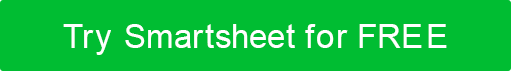 DÉMENTITous les articles, modèles ou informations fournis par Smartsheet sur le site Web sont fournis à titre de référence uniquement. Bien que nous nous efforcions de maintenir les informations à jour et correctes, nous ne faisons aucune déclaration ou garantie d'aucune sorte, expresse ou implicite, quant à l'exhaustivité, l'exactitude, la fiabilité, la pertinence ou la disponibilité en ce qui concerne le site Web ou les informations, articles, modèles ou graphiques connexes contenus sur le site Web. Toute confiance que vous accordez à ces informations est donc strictement à vos propres risques.PROJET| OBJET  Why?| OBJET  Why?| OBJET  Why?| OPPORTUNITÉS  Impact estimé?| OPPORTUNITÉS  Impact estimé?| OPPORTUNITÉS  Impact estimé?ÉLÉMENTSÉLÉMENTSÉLÉMENTSQuelles sont les composantes fondamentales du projet?Quelles sont les composantes fondamentales du projet?Quelles sont les composantes fondamentales du projet?OBJECTIFOBJECTIFOBJECTIFQu'est-ce que le projet permet d'accomplir?Qu'est-ce que le projet permet d'accomplir?Qu'est-ce que le projet permet d'accomplir?PUBLIC CIBLEPUBLIC CIBLEPUBLIC CIBLE| CIBLE DU PROJET  Qu'est-ce qu 'on essaie d'atteindre ?| CIBLE DU PROJET  Qu'est-ce qu 'on essaie d'atteindre ?| CIBLE DU PROJET  Qu'est-ce qu 'on essaie d'atteindre ?| CIBLE DE LA MARQUE  À quoi parle la marque?| CIBLE DE LA MARQUE  À quoi parle la marque?| CIBLE DE LA MARQUE  À quoi parle la marque?ATTITUDEATTITUDEATTITUDEATTITUDE| DE TONALITÉ DU PROJET  Quels traits essayons-nous de transmettre?| DE TONALITÉ DU PROJET  Quels traits essayons-nous de transmettre?| DE TONALITÉ DU PROJET  Quels traits essayons-nous de transmettre?| DE TONALITÉ DU PROJET  Quels traits essayons-nous de transmettre?| DE PERSONNALITÉ DE MARQUE  Quelles sont les caractéristiques qui définissent la marque ?| DE PERSONNALITÉ DE MARQUE  Quelles sont les caractéristiques qui définissent la marque ?| DE PERSONNALITÉ DE MARQUE  Quelles sont les caractéristiques qui définissent la marque ?| DE PERSONNALITÉ DE MARQUE  Quelles sont les caractéristiques qui définissent la marque ?MESSAGEMESSAGEMESSAGEMESSAGELA | À EMPORTER  Quelle est l'idée clé à retenir?LA | À EMPORTER  Quelle est l'idée clé à retenir?LA | À EMPORTER  Quelle est l'idée clé à retenir?LA | À EMPORTER  Quelle est l'idée clé à retenir?SLOGAN |  copie préparée, mots clés ou thèmeSLOGAN |  copie préparée, mots clés ou thèmeSLOGAN |  copie préparée, mots clés ou thèmeSLOGAN |  copie préparée, mots clés ou thèmeEN OUTREEN OUTREEN OUTREEN OUTREIncluez toute information critique supplémentaire.Incluez toute information critique supplémentaire.Incluez toute information critique supplémentaire.Incluez toute information critique supplémentaire.COMMENTAIRES ET APPROBATIONCOMMENTAIRES ET APPROBATIONCOMMENTAIRES ET APPROBATIONCOMMENTAIRES ET APPROBATIONCOMMENTAIRESCOMMENTAIRESCOMMENTAIRESCOMMENTAIRESDATESIGNATURESIGNATURESIGNATURE